GabonGabonGabonApril 2026April 2026April 2026April 2026MondayTuesdayWednesdayThursdayFridaySaturdaySunday123456789101112Easter Monday13141516171819Women’s Day2021222324252627282930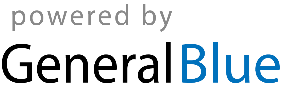 